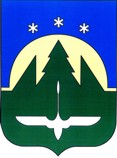 Муниципальное образованиеХанты-Мансийского автономного округа – Югры городской округ город Ханты-МансийскДЕПАРТАМЕНТ УПРАВЛЕНИЯ ФИНАНСАМИАДМИНИСТРАЦИИ   ГОРОДА  ХАНТЫ-МАНСИЙСКА Гагарина ул., д.65, г. Ханты-Мансийск	Ханты-Мансийский автономный округ-Югра, 628012				                    тел.  352 328E-mail: subre@admhmansy.ru 	                                                                                                               факс 329 740					           Приказ № 76 Об администрировании доходов бюджета города Ханты-Мансийска                                                            от 26 декабря 2016 года       В соответствии со статьей 160.1 Бюджетного кодекса Российской Федерации, Решением Думы города Ханты-Мансийска от 20.12.2016 № 52 - VI РД «О бюджете города Ханты-Мансийска на 2017 год и на плановый период 2018 и 2019 годов», Приказом Департамента управления финансами Администрации города Ханты-Мансийска от 26.12.2016 года № 75 «О закреплении за главным администратором доходов бюджета города Ханты-Мансийска»: Установить, что Департамент управления финансами Администрациигорода Ханты-Мансийска осуществляет бюджетные полномочия главного администратора и администратора доходов бюджета города Ханты-Мансийска по следующим кодам бюджетной классификации:Код бюджетной классификации Российской Федерации Наименование кода бюджетной классификации12050 1 11 03040 04 0000 120Проценты, полученные от предоставления бюджетных кредитов внутри страны за счет средств бюджетов городских округов050 1 13 02994 04 0000 130Прочие доходы от компенсации затрат  бюджетов городских округов050 1 16 90040 04 0000 140Прочие поступления от денежных взысканий (штрафов) и иных сумм в возмещение ущерба, зачисляемые в бюджеты городских округов050 1 17 01040 04 0000 180Невыясненные поступления, зачисляемые в бюджеты городских округов050 1 17 05040 04 0000 180Прочие неналоговые доходы бюджетов городских округов050 2 02 15002 04 0000 151Дотации бюджетам городских округов на поддержку мер по обеспечению сбалансированности бюджетов050 2 02 15009 04 0000 151Дотации бюджетам городских округов  на частичную компенсацию дополнительных расходов на повышение оплаты труда работников бюджетной сферы050 2 02 19999 04 0000 151Прочие дотации бюджетам городских округов050 2 02 20041 04 0000 151Субсидии бюджетам городских округов на строительство, модернизацию, ремонт и содержание автомобильных дорог общего пользования, в том числе дорог в поселениях (за исключением автомобильных дорог федерального значения)050 2 02 20051 04 0000 151Субсидии бюджетам городских округов на реализацию федеральных целевых программ050 2 02 20077 04 0000 151Субсидии бюджетам городских округов на софинансирование капитальных вложений в объекты муниципальной собственности050 2 02 20216 04 0000 151Субсидии бюджетам городских округов на осуществление дорожной деятельности в отношении автомобильных дорог общего пользования, а также капитального ремонта и ремонта дворовых территорий многоквартирных домов, проездов к дворовым территориям многоквартирных домов населенных пунктов050 2 02 20299 04 0000 151Субсидии бюджетам городских округов на обеспечение мероприятий по переселению граждан из аварийного жилищного фонда за счет средств, поступивших от государственной корпорации - Фонда содействия реформированию жилищно-коммунального хозяйства050 2 02 20301 04 0000 151Субсидии бюджетам городских округов на обеспечение мероприятий по капитальному ремонту многоквартирных домов за счет средств бюджетов050 2 02 20302 04 0000 151Субсидии бюджетам городских округов на обеспечение мероприятий по переселению граждан из аварийного жилищного фонда за счет средств бюджетов050 2 02 20303 04 0000 151Субсидии бюджетам городских округов на обеспечение мероприятий по модернизации систем коммунальной инфраструктуры за счет средств бюджетов050 2 02 25064 04 0000 151Субсидии бюджетам городских округов на государственную поддержку малого и среднего предпринимательства, включая крестьянские (фермерские) хозяйства050 2 02 29999 04 0000 151Прочие субсидии бюджетам городских округов050 2 02 30021 04 0000 151Субвенции бюджетам городских округов на ежемесячное денежное вознаграждение за классное руководство050 2 02 30024 04 0000 151Субвенции бюджетам городских округов на выполнение передаваемых полномочий субъектов Российской Федерации050 2 02 30027 04 0000 151Субвенции бюджетам городских округов на содержание ребенка в семье опекуна и приемной семье, а также вознаграждение, причитающееся приемному родителю050 2 02 30029 04 0000 151Субвенции бюджетам городских округов на компенсацию части платы, взимаемой с родителей (законных представителе) за присмотр и уход за детьми, посещающими образовательные организации, реализующие общеобразовательные программы дошкольного образования050 2 02 35082 04 0000 151Субвенции бюджетам городских округов на предоставление жилых помещений детям-сиротам и детям, оставшимся без попечения родителей, лицам из их числа по договорам найма специализированных жилых помещений050 2 02 35120 04 0000 151Субвенции бюджетам городских округов на осуществление полномочий по составлению (изменению) списков кандидатов в присяжные заседатели федеральных судов общей юрисдикции в Российской Федерации050 2 02 35134 04 0000 151Субвенции бюджетам городских округов на осуществление полномочий по обеспечению жильем отдельных категорий граждан, установленных Федеральным законом от 12 января 1995 года N 5-ФЗ "О ветеранах", в соответствии с Указом Президента Российской Федерации от 7 мая 2008 года N 714 "Об обеспечении жильем ветеранов Великой Отечественной войны 1941 - 1945 годов"050 2 02 35135 04 0000 151Субвенции бюджетам городских округов на осуществление полномочий по обеспечению жильем отдельных категорий граждан, установленных федеральными законами от 12 января 1995 года N 5-ФЗ "О ветеранах" и от 24 ноября 1995 года N 181-ФЗ "О социальной защите инвалидов в Российской Федерации"050 2 02 35260 04 0000 151Субвенции бюджетам городских округов на выплату единовременного пособия при всех формах устройства детей, лишенных родительского попечения, в семью050 2 02 35485 04 0000 151Субвенции бюджетам городских округов на обеспечение жильем граждан, уволенных с военной службы (службы), и приравненных к ним лиц050 2 02 35930 04 0000 151Субвенции бюджетам городских округов на государственную регистрацию актов гражданского состояния050 2 02 39999 04 0000 151Прочие субвенции  бюджетам  городских округов050 2 02 45144 04 0000 151Межбюджетные трансферты, передаваемые бюджетам городских округов на комплектование книжных фондов библиотек муниципальных образований050 2 02 45146 04 0000 151Межбюджетные трансферты, передаваемые бюджетам городских округов, на подключение общедоступных библиотек Российской Федерации к сети "Интернет" и развитие системы библиотечного дела с учетом задачи расширения информационных технологий и оцифровки050 2 02 45160 04 0000 151Межбюджетные трансферты, передаваемые бюджетам городских округов для компенсации дополнительных расходов, возникших в результате решений, принятых органами власти другого уровня050 2 02 49999 04 0000 151Прочие межбюджетные трансферты, передаваемые бюджетам городских округов050 2 07 04050 04 0000 180Прочие безвозмездные поступления в бюджеты городских округов050 2 08 04000 04 0000 180Перечисления   из   бюджетов   городских                                 округов (в  бюджеты  городских  округов) для  осуществления   возврата   (зачета) излишне    уплаченных    или     излишне  взысканных сумм налогов, сборов  и  иных платежей,  а  также  сумм  процентов  за несвоевременное  осуществление   такого возврата  и  процентов,  начисленных  на  излишне взысканные суммы050 2 18 60020 04 0000 151Доходы бюджетов городских округов от возврата остатков субсидий, субвенций и иных межбюджетных трансфертов, имеющих целевое назначение, прошлых лет из бюджетов государственных внебюджетных фондов050 2 18 04010 04 0000 180Доходы бюджетов городских округов от возврата бюджетными учреждениями остатков субсидий прошлых лет050 2 18 04020 04 0000 180Доходы бюджетов городских округов от возврата автономными учреждениями остатков субсидий прошлых лет050 2 18 04030 04 0000 180Доходы бюджетов городских округов от возврата иными организациями остатков субсидий прошлых лет050 2 19 25014 04 0000 151Возврат остатков субсидий на реализацию мероприятий федеральной целевой программы "Культура России (2012 - 2018 годы)" из бюджетов городских округов050 2 19 25016 04 0000 151Возврат остатков субсидий на мероприятия федеральной целевой программы "Развитие водохозяйственного комплекса Российской Федерации в 2012 - 2020 годах" из бюджетов городских округов050 2 19 25018 04 0000 151Возврат остатков субсидий на реализацию мероприятий федеральной целевой программы "Устойчивое развитие сельских территорий на 2014 - 2017 годы и на период до 2020 года" из бюджетов городских округов050 2 19 25020 04 0000 151Возврат остатков субсидий на мероприятия подпрограммы "Обеспечение жильем молодых семей" федеральной целевой программы "Жилище" на 2015 - 2020 годы из бюджетов городских округов050 2 19 25021 04 0000 151Возврат остатков субсидий на мероприятия подпрограммы "Стимулирование программ развития жилищного строительства субъектов Российской Федерации" федеральной целевой программы "Жилище" на 2015 - 2020 годы из бюджетов городских округов050 2 19 25022 04 0000 151Возврат остатков субсидий на мероприятия подпрограммы "Модернизация объектов коммунальной инфраструктуры" федеральной целевой программы "Жилище" на 2015 - 2020 годы из бюджетов городских округов050 2 19 25027 04 0000 151Возврат остатков субсидий на мероприятия государственной программы Российской Федерации "Доступная среда" на 2011 - 2020 годы из бюджетов городских округов050 2 19 25028 04 0000 151Возврат остатков субсидий на поддержку региональных проектов в сфере информационных технологий из бюджетов городских округов050 2 19 25053 04 0000 151Возврат остатков субсидий на поддержку начинающих фермеров из бюджетов городских округов050 2 19 25054 04 0000 151Возврат остатков субсидий на развитие семейных животноводческих ферм из бюджетов городских округов050 2 19 25064 04 0000 151Возврат остатков субсидий на государственную поддержку малого и среднего предпринимательства, включая крестьянские (фермерские) хозяйства, из бюджетов городских округов050 2 19 25076 04 0000 151Возврат остатков субсидий на реализацию мероприятий федеральной целевой программы "Развитие мелиорации земель сельскохозяйственного назначения России на 2014 - 2020 годы" из бюджетов городских округов050 2 19 25081 04 0000 151Возврат остатков субсидий на адресную финансовую поддержку спортивных организаций, осуществляющих подготовку спортивного резерва для сборных команд Российской Федерации, из бюджетов городских округов050 2 19 25085 04 0000 151Возврат остатков субсидий на мероприятия по поддержке социально ориентированных некоммерческих организаций из бюджетов городских округов050 2 19 25086 04 0000 151Возврат остатков субсидий на реализацию мероприятий, предусмотренных региональной программой переселения, включенной в Государственную программу по оказанию содействия добровольному переселению в Российскую Федерацию соотечественников, проживающих за рубежом, из бюджетов городских округов050 2 19 25097 04 0000 151Возврат остатков субсидий на создание в общеобразовательных организациях, расположенных в сельской местности, условий для занятий физической культурой и спортом из бюджетов городских округов050 2 19 25098 04 0000 151Возврат остатков субсидий на реализацию мероприятий федеральной целевой программы "Создание системы обеспечения вызова экстренных оперативных служб по единому номеру "112" в Российской Федерации на 2013 - 2017 годы" из бюджетов городских округов050 2 19 25110 04 0000 151Возврат остатков субсидий на реализацию мероприятий федеральной целевой программы "Развитие внутреннего и въездного туризма в Российской Федерации (2011 - 2018 годы)" из бюджетов городских округов050 2 19 25115 04 0000 151Возврат остатков субсидий на реализацию мероприятий подпрограммы "Автомобильные дороги" федеральной целевой программы "Развитие транспортной системы России (2010 - 2020 годы)" из бюджетов городских округов050 2 19 25127 04 0000 151Возврат остатков субсидий на реализацию мероприятий по поэтапному внедрению Всероссийского физкультурно-спортивного комплекса "Готов к труду и обороне" (ГТО) из бюджетов городских округов050 2 19 25236 04 0000 151Возврат остатков субсидий на реализацию мероприятий федеральной целевой программы "Укрепление единства российской нации и этнокультурное развитие народов России (2014 - 2020 годы)" из бюджетов городских округов050 2 19 25436 04 0000 151Возврат остатков субсидий на поддержку производства и реализации тонкорунной и полутонкорунной шерсти из бюджетов городских округов050 2 19 25437 04 0000 151Возврат остатков субсидий на возмещение части прямых понесенных затрат на создание и модернизацию объектов плодохранилищ, а также на приобретение техники и оборудования на цели предоставления субсидий, из бюджетов городских округов050 2 19 25438 04 0000 151Возврат остатков субсидий на грантовую поддержку сельскохозяйственных потребительских кооперативов для развития материально-технической базы из бюджетов городских округов050 2 19 25439 04 0000 151Возврат остатков субсидий на оказание несвязанной поддержки сельскохозяйственным товаропроизводителям в области развития производства семенного картофеля и овощей открытого грунта из бюджетов городских округов050 2 19 25440 04 0000 151Возврат остатков субсидий на возмещение части прямых понесенных затрат на создание и модернизацию объектов картофелехранилищ и овощехранилищ, а также на приобретение техники и оборудования на цели предоставления субсидии, из бюджетов городских округов050 2 19 25441 04 0000 151Возврат остатков субсидий на возмещение части прямых понесенных затрат на создание и модернизацию объектов тепличных комплексов, а также на приобретение техники и оборудования на цели предоставления субсидии, из бюджетов городских округов050 2 19 25442 04 0000 151Возврат остатков субсидий на возмещение части прямых понесенных затрат на создание и модернизацию объектов животноводческих комплексов молочного направления (молочных ферм), а также на приобретение техники и оборудования на цели предоставления субсидии, из бюджетов городских округов050 2 19 25443 04 0000 151Возврат остатков субсидий на возмещение части процентной ставки по краткосрочным кредитам (займам) на развитие молочного скотоводства из бюджетов городских округов050 2 19 25444 04 0000 151Возврат остатков субсидий на возмещение части процентной ставки по инвестиционным кредитам (займам) на строительство и реконструкцию объектов для молочного скотоводства из бюджетов городских округов050 2 19 25446 04 0000 151Возврат остатков субсидий на поддержку племенного крупного рогатого скота молочного направления из бюджетов городских округов050 2 19 25447 04 0000 151Возврат остатков субсидий на возмещение части прямых понесенных затрат на создание и модернизацию объектов селекционно-генетических центров в животноводстве и селекционно-семеноводческих центров в растениеводстве, а также на приобретение техники и оборудования на цели предоставления субсидии, из бюджетов городских округов050 2 19 25448 04 0000 151Возврат остатков субсидий на возмещение части процентной ставки по краткосрочным кредитам (займам) на развитие селекционно-генетических и селекционно-семеноводческих центров в подотраслях животноводства и растениеводства из бюджетов городских округов050 2 19 25450 04 0000 151Возврат остатков субсидий на возмещение части процентной ставки по краткосрочным кредитам (займам) на переработку продукции растениеводства и животноводства в области развития оптово-распределительных центров из бюджетов городских округов050 2 19 25451 04 0000 151Возврат остатков субсидий на возмещение части процентной ставки по инвестиционным кредитам (займам) на развитие оптово-распределительных центров, производства и товаропроводящей инфраструктуры системы социального питания из бюджетов городских округов050 2 19 25452 04 0000 151Возврат остатков субсидий на возмещение части прямых понесенных затрат на создание оптово-распределительных центров, а также на приобретение техники и оборудования на цели предоставления субсидии, из бюджетов городских округов050 2 19 25453 04 0000 151Возврат остатков субсидий на содержание товарного маточного поголовья крупного рогатого скота мясных пород и их помесей из бюджетов городских округов050 2 19 25477 04 0000 151Возврат остатков субсидий на возмещение затрат по созданию инфраструктуры индустриальных парков или технопарков, за исключением технопарков в сфере высоких технологий из бюджетов городских округов050 2 19 25487 04 0000 151Возврат остатков субсидий на софинансирование расходов по возмещению части затрат на реализацию инвестиционных проектов по модернизации и развитию промышленных предприятий из бюджетов городских округов050 2 19 25495 04 0000 151Возврат остатков субсидий на финансовое обеспечение мероприятий федеральной целевой программы "Развитие физической культуры и спорта в Российской Федерации на 2016 - 2020 годы" из бюджетов городских округов050 2 19 25498 04 0000 151Возврат остатков субсидий на финансовое обеспечение мероприятий федеральной целевой программы развития образования на 2016 - 2020 годы из бюджетов городских округов050 2 19 25499 04 0000 151Возврат остатков субсидий на финансовое обеспечение мероприятий федеральной целевой программы "Русский язык" на 2016 - 2020 годы из бюджетов городских округов050 2 19 25509 04 0000 151Возврат остатков субсидий на подготовку и проведение празднования на федеральном уровне памятных дат субъектов Российской Федерации из бюджетов городских округов050 2 19 25520 04 0000 151Возврат остатков субсидий на реализацию мероприятий по содействию создания в субъектах Российской Федерации новых мест в общеобразовательных организациях из бюджетов городских округов050 2 19 43046 04 0000 151Возврат остатков иных межбюджетных трансфертов на стипендии Президента Российской Федерации для молодых ученых и аспирантов, осуществляющих перспективные научные исследования и разработки по приоритетным направлениям модернизации российской экономики, из бюджетов городских округов050 2 19 43893 04 0000 151Возврат остатков иных межбюджетных трансфертов на стипендии Президента Российской Федерации и Правительства Российской Федерации для обучающихся по направлениям подготовки (специальностям), соответствующим приоритетным направлениям модернизации и технологического развития экономики Российской Федерации, из бюджетов городских округов050 2 19 45091 04 0000 151Возврат остатков иных межбюджетных трансфертов на поддержку экономического и социального развития коренных малочисленных народов Севера, Сибири и Дальнего Востока из бюджетов городских округов050 2 19 45141 04 0000 151Возврат остатков иных межбюджетных трансфертов на обеспечение деятельности депутатов Государственной Думы и их помощников в избирательных округах из бюджетов городских округов050 2 19 45142 04 0000 151Возврат остатков иных межбюджетных трансфертов на обеспечение членов Совета Федерации и их помощников в субъектах Российской Федерации из бюджетов городских округов050 2 19 45144 04 0000 151Возврат остатков иных межбюджетных трансфертов на комплектование книжных фондов библиотек муниципальных образований и государственных библиотек городов Москвы и Санкт-Петербурга из бюджетов городских округов050 2 19 45146 04 0000 151Возврат остатков иных межбюджетных трансфертов на подключение общедоступных библиотек Российской Федерации к сети "Интернет" и развитие системы библиотечного дела с учетом задачи расширения информационных технологий и оцифровки из бюджетов городских округов050 2 19 45147 04 0000 151Возврат остатков иных межбюджетных трансфертов на государственную поддержку муниципальных учреждений культуры из бюджетов городских округов050 2 19 45148 04 0000 151Возврат остатков иных межбюджетных трансфертов на государственную поддержку лучших работников муниципальных учреждений культуры, находящихся на территориях сельских поселений, из бюджетов городских округов050 2 19 45151 04 0000 151Возврат остатков иных межбюджетных трансфертов на премии в области литературы и искусства, образования, печатных средств массовой информации, науки и техники и иные поощрения за особые заслуги перед государством из бюджетов городских округов050 2 19 45153 04 0000 151Возврат остатков иных межбюджетных трансфертов на выплату региональной доплаты к пенсии из бюджетов городских округов050 2 19 45154 04 0000 151Возврат остатков иных межбюджетных трансфертов на реализацию мероприятий по подготовке и проведению чемпионата мира по футболу в 2018 году в Российской Федерации из бюджетов городских округов050 2 19 45156 04 0000 151Возврат остатков иных межбюджетных трансфертов на реализацию программ местного развития и обеспечение занятости для шахтерских городов и поселков из бюджетов городских округов050 2 19 45158 04 0000 151Возврат остатков иных межбюджетных трансфертов на развитие и поддержку социальной, инженерной и инновационной инфраструктуры наукоградов Российской Федерации из бюджетов городских округов050 2 19 45160 04 0000 151Возврат остатков иных межбюджетных трансфертов, передаваемых для компенсации дополнительных расходов, возникших в результате решений, принятых органами власти другого уровня, из бюджетов городских округов050 2 19 45165 04 0000 151Возврат остатков иных межбюджетных трансфертов на премирование регионов - победителей фестиваля "Кавказские игры" из бюджетов городских округов050 2 19 45179 04 0000 151Возврат остатков иных межбюджетных трансфертов на реализацию мероприятий по профилактике ВИЧ-инфекции и гепатитов B и C из бюджетов городских округов050 2 19 45224 04 0000 151Возврат остатков иных межбюджетных трансфертов на финансовое обеспечение мероприятий по временному социально-бытовому обустройству лиц, вынужденно покинувших территорию Украины и находящихся в пунктах временного размещения, из бюджетов городских округов050 2 19 45394 04 0000 151Возврат остатков иных межбюджетных трансфертов на оказание государственной поддержки (грантов) театрам и музыкальным организациям, находящимся в ведении субъектов Российской Федерации и муниципальных образований, для реализации творческих проектов из бюджетов городских округов050 2 19 45405 04 0000 151Возврат остатков иных межбюджетных трансфертов на развитие транспортной инфраструктуры города Москвы из бюджетов городских округов050 2 19 45420 04 0000 151Возврат остатков иных межбюджетных трансфертов на реализацию мероприятий региональных программ в сфере дорожного хозяйства, включая проекты, реализуемые с применением механизмов государственно-частного партнерства, и строительство, реконструкцию и ремонт уникальных искусственных дорожных сооружений по решениям Правительства Российской Федерации, из бюджетов городских округов050 2 19 45457 04 0000 151Возврат остатков иных межбюджетных трансфертов на финансовое обеспечение мероприятий, связанных с отдыхом и оздоровлением детей, находящихся в трудной жизненной ситуации, из бюджетов городских округов050 2 19 60010 04 0000 151Возврат прочих остатков субсидий, субвенций и иных межбюджетных трансфертов, имеющих целевое назначение, прошлых лет из бюджетов городских округов2. Приказ Департамента управления финансами от 17.05.2016 № 39 «Об администрировании доходов бюджета города Ханты-Мансийска» признать утратившим силу.3.  Настоящий приказ вступает в силу с 1 января 2017 года.4. Контроль за исполнением настоящего приказа возложить на начальника отдела доходов и кредитных отношений Департамента управления финансами Администрации города Ханты-Мансийска.И.о.  директора                                                                                         И.В. Снисаренко